EDITAL Nº 21/2024 – DRG/SPO/IFSP, DE 16 DE FEVEREIRO DE 2024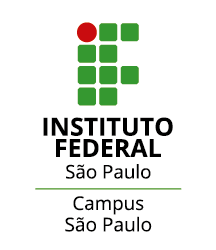 PROGRAMA DE PROJETOS DE ENSINO COM PARTICIPAÇÃO VOLUNTÁRIACHAMADA DE PROJETOS 2024ANEXO VII TERMO DE ENCERRAMENTO DE PARTICIPAÇÃO EM PROJETO DE ENSINO                 Eu, ______________________________________________________________, prontuário _____________, Voluntário(a) de Ensino vinculado(a) ao Projeto _________________________________________________________________________ ___________________________________________coordenado pelo(a) Professor(a) __________________________________, solicito o encerramento da minha participação, a partir de __ / __ / ____.O motivo deste pedido é _____________________________________________________.Estou ciente de que um retorno ao Programa de Projetos de Ensino com Participação Voluntária é condicionado à existência de vaga, à inexistência de pendências com o Projeto e ao atendimento às demais condições do edital.São Paulo, ____ de ________________ de 2024.________________________________     ________________________________                             Voluntário(a)                                                Professor(a) Responsável